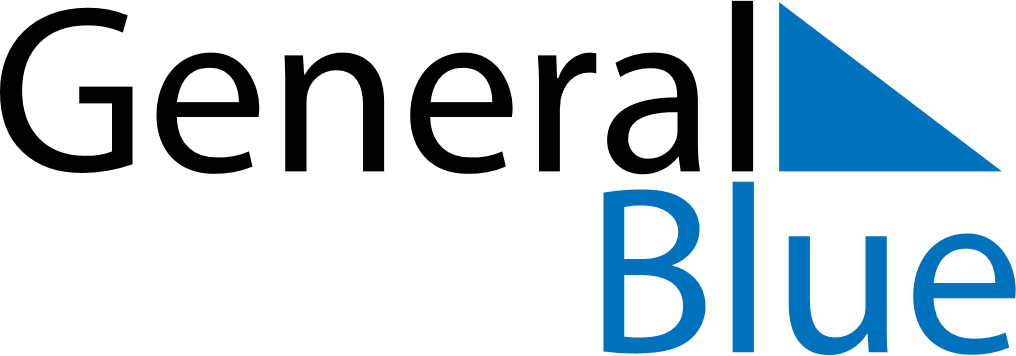 February 2027February 2027February 2027February 2027San MarinoSan MarinoSan MarinoSundayMondayTuesdayWednesdayThursdayFridayFridaySaturday1234556Feast of Saint AgathaFeast of Saint Agatha78910111212131415161718191920212223242526262728